Рекомендации родителям, чьи дети не посещали детский сад с 11.02.19 по 17.02.19Средняя группа №4Тема недели «Мир удивительных вещей»:Что рассказать?В мире взрослых огромное количество вещей, вызывающих удивление детей. Одной из групп этих вещей являются электроприборы. Эти приборы таят в себе не только много удивительных возможностей, но и опасность. Пользоваться этими приборами детям можно только под присмотром взрослых.Загадки1. Если кнопочку нажатьБудет музыка звучать.(магнитофон)2. Посмотри на бочокВо мне вертится волчок.Ни кого он не бьет,Зато все собьет.(миксер)3. На столе в колпакеДа в стеклянном пузырьке,Поселился дружокРазвеселый огонек.(настольная лампа)4. Полюбуйся, посмотриПолюс северный внутри!Там сверкает снег и лед,Там сама зима живет.(холодильник).Что почитать?К. Чуковский «Телефон»К. Чуковский «Федорино горе»К. Чуковский «Мойдодыр»Аппликация  «Холодильник»Оригами  «Самолет»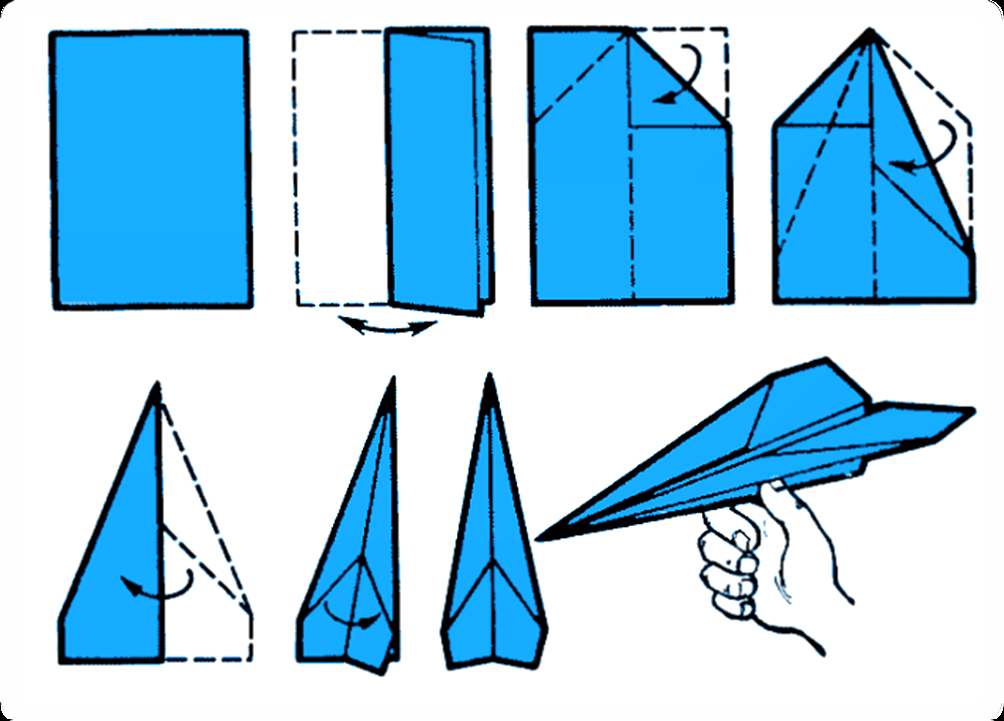 Совместное раскрашивание раскрасок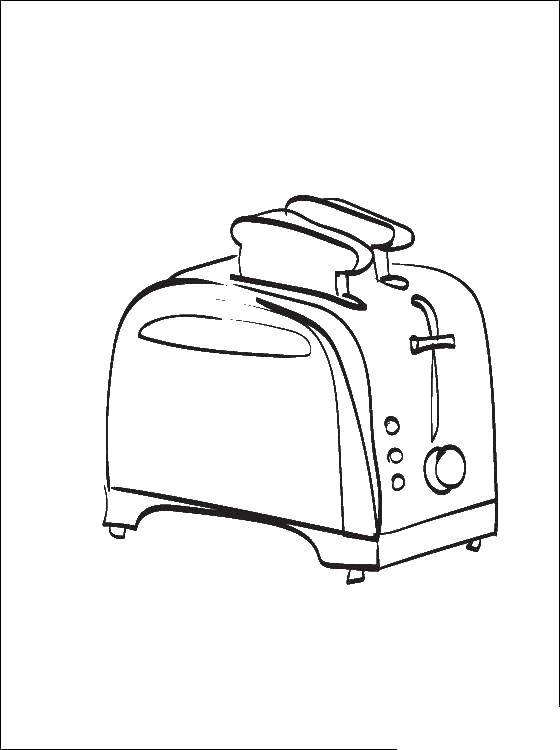 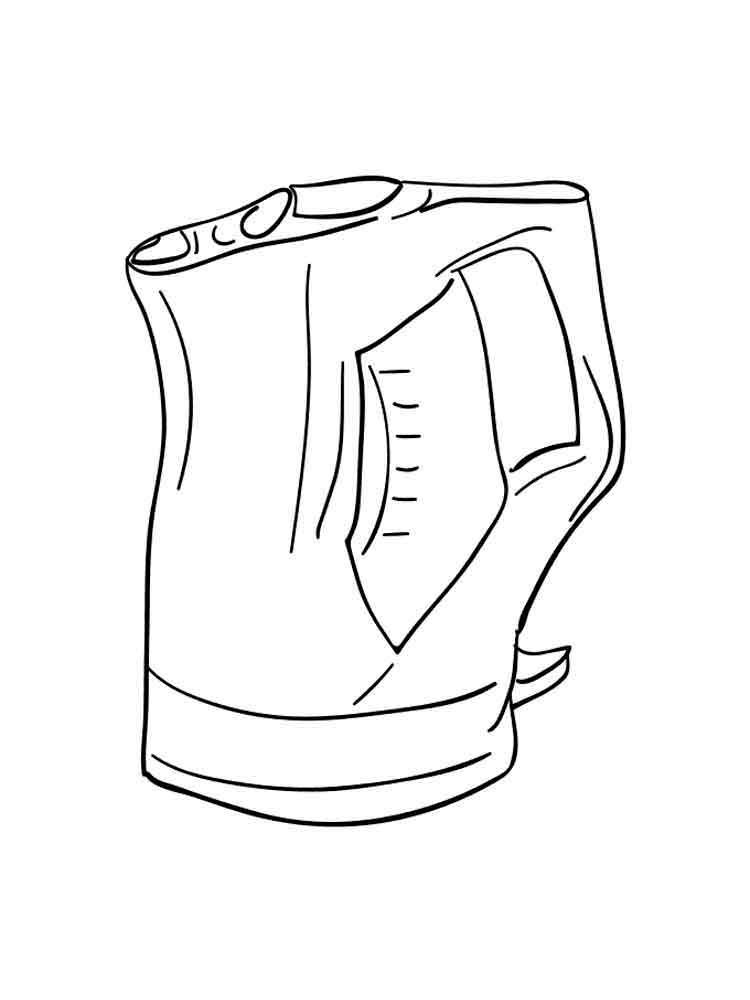 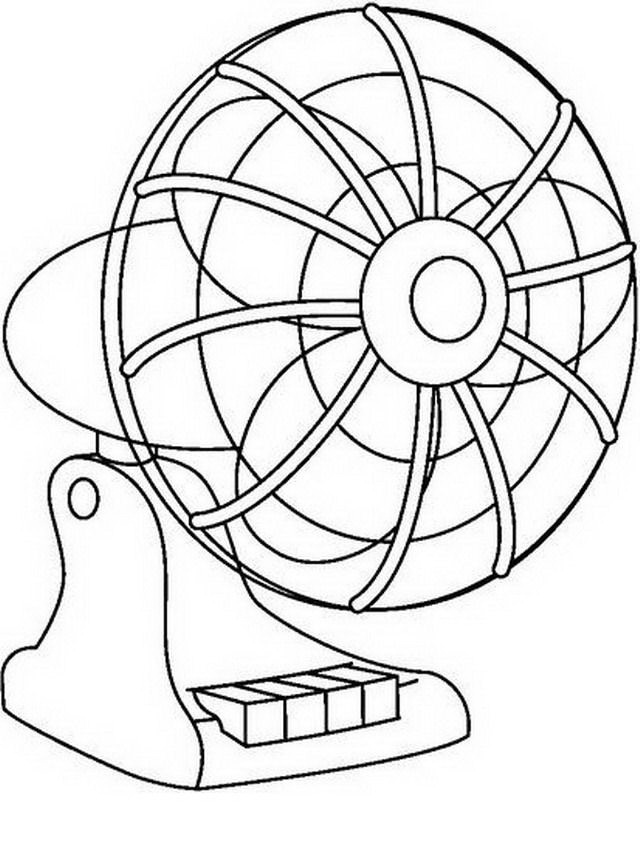 